Контактное лицо: _________________________ Тел. ________________ E-mail: ________________МП                    Заказчик: _________________________      _______________ /_________________/                                                                     Компания                              ФИО                     подпись                                 Опросный лист от «_____»________________201__г. на вертикальную подъемную платформу Модель: ДС-01Обязательно приложите фотографию места установки и, при наличии, чертеж места установки с размерами. Это необходимо, чтобы избежать проблем при установке готового подъемника.Выбрать вариант исполнения с учетом въезд/выезд, остальные удалить: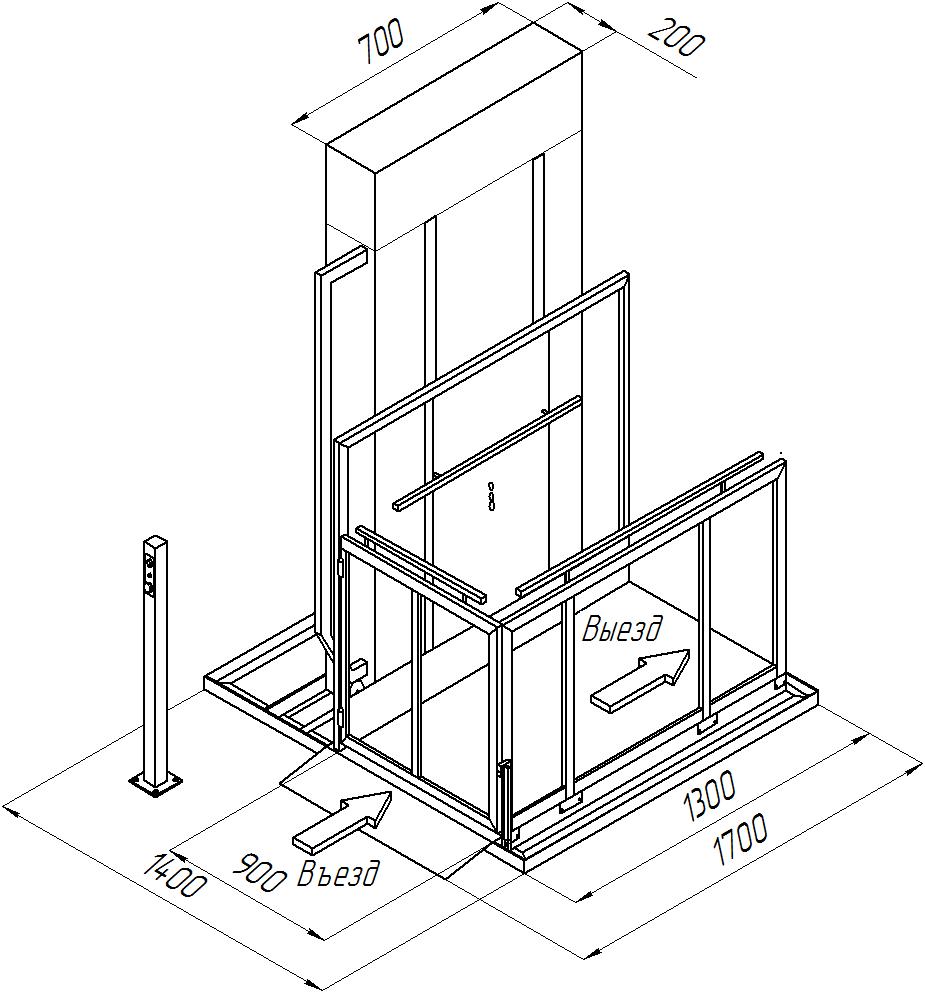 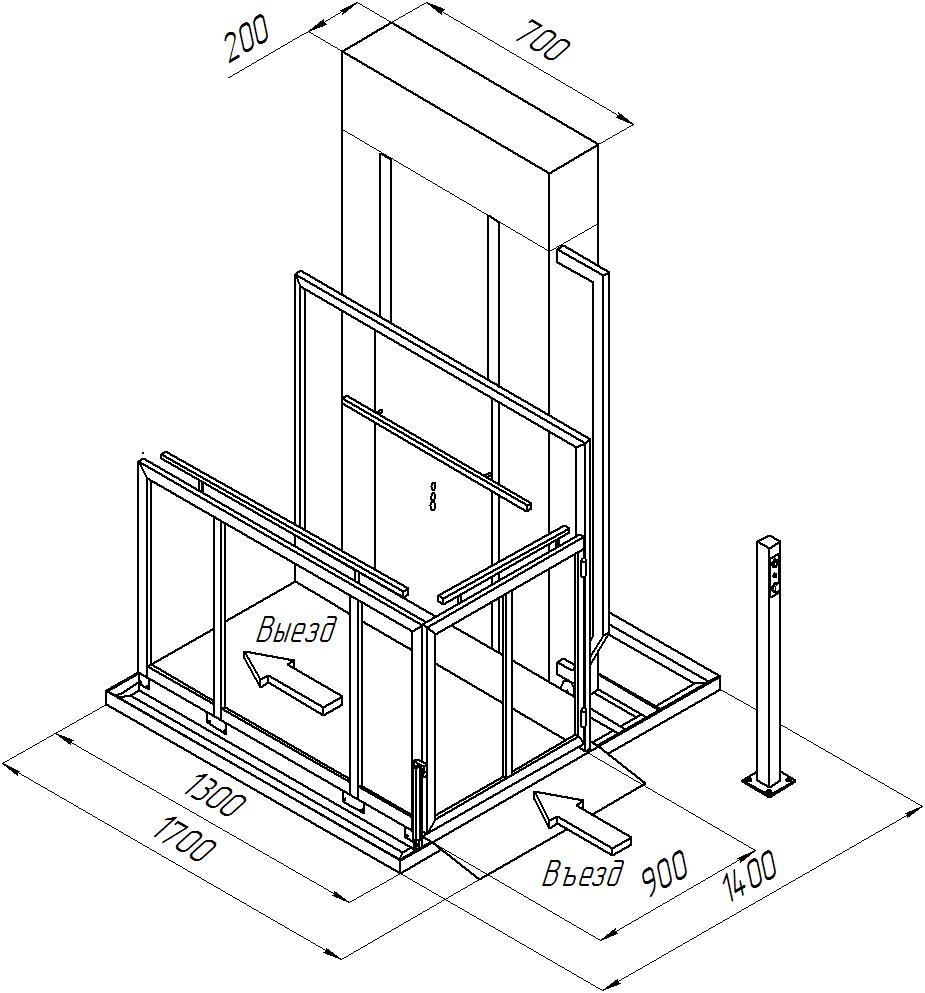  Рисунок 1 – левый проходной                                   Рисунок 2 – правый проходной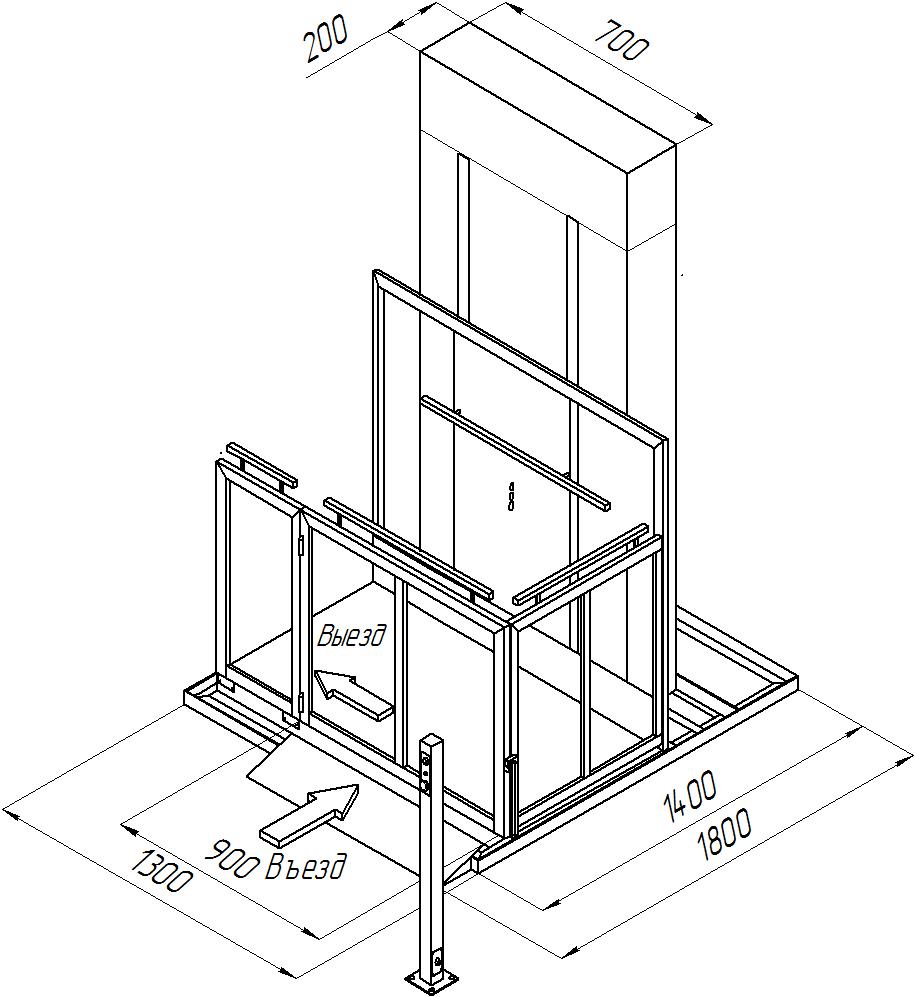 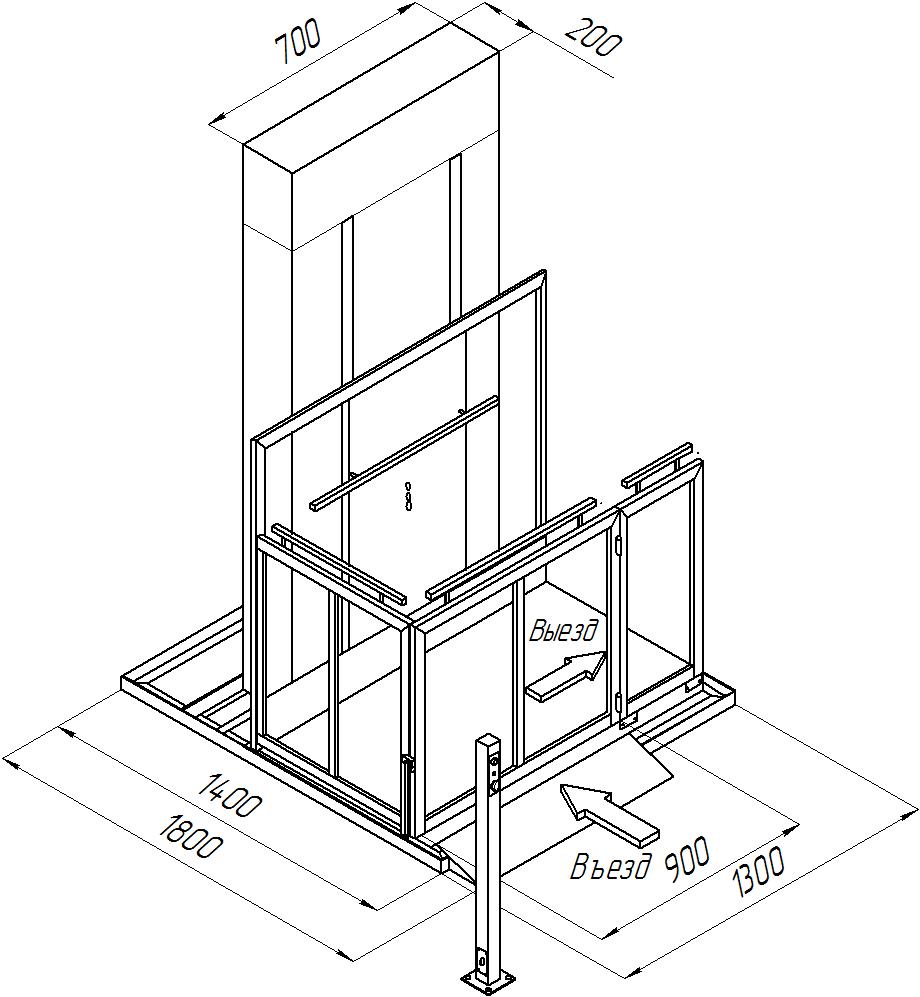 Рисунок 3 – левый угловой фронтальный            Рисунок 4 – правый угловой фронтальный                                     въезд                                                                                въезд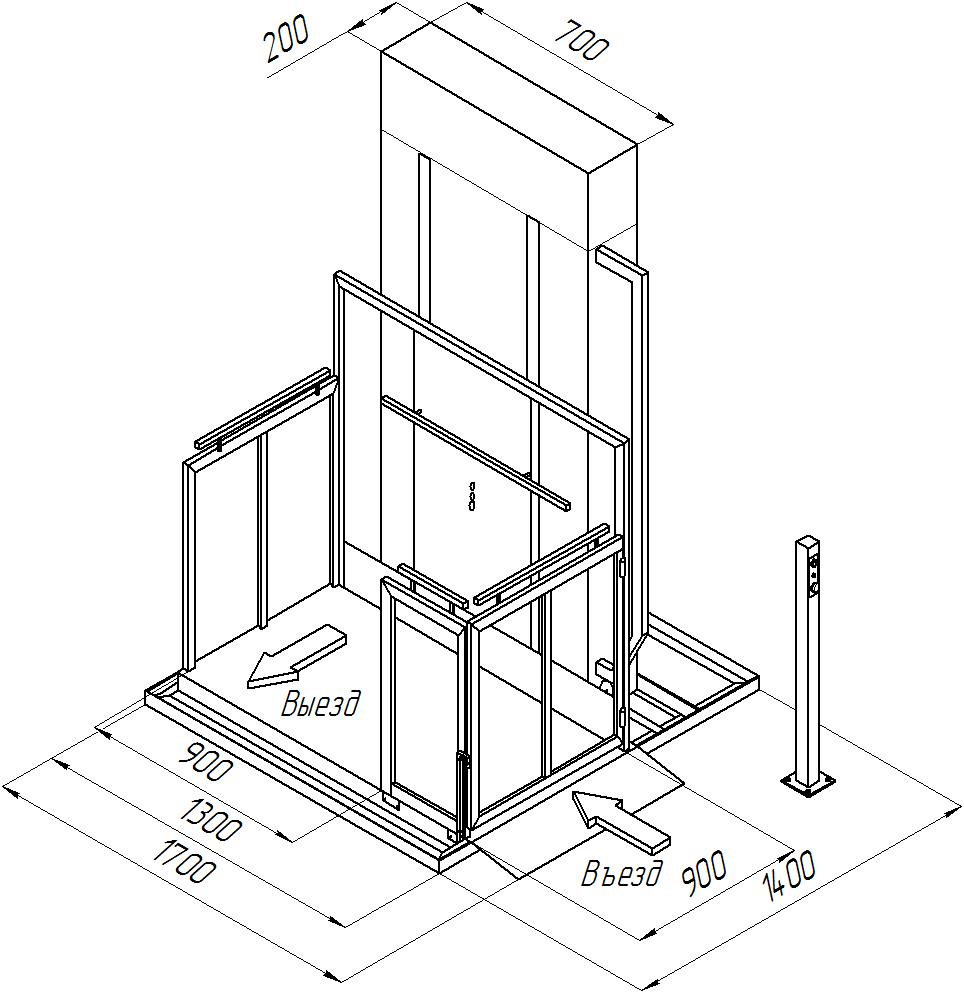 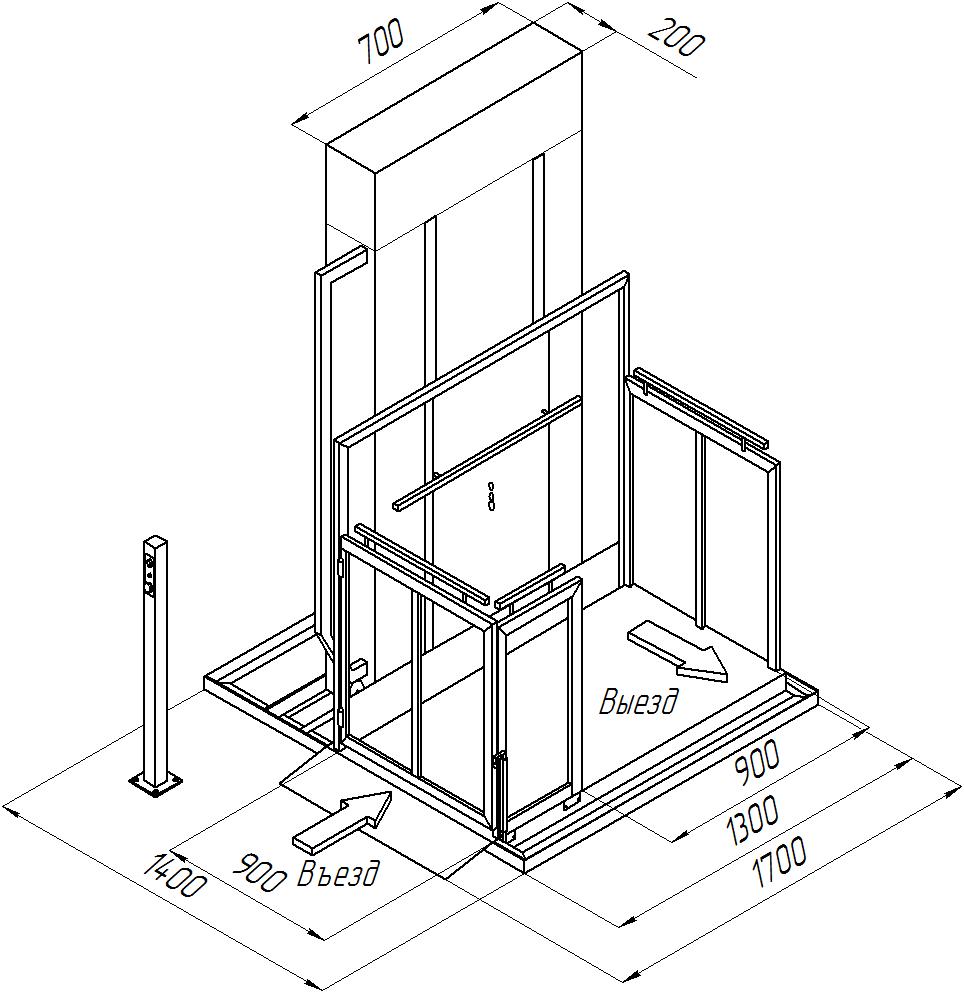 Рисунок 5 – левый угловой боковой въезд               Рисунок 6 – правый угловой боковой въезд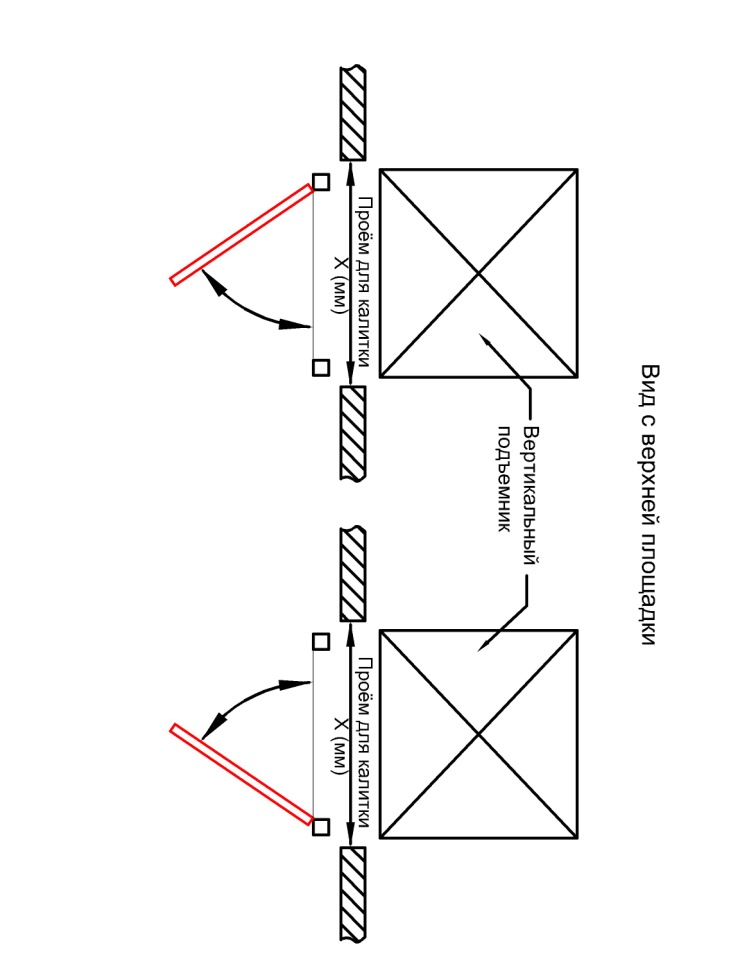 Ограждение и калитки обшиваются перфорированным оцинкованным листом.Варианты направления открывания калитки: Рисунок 7 – калитка левая                 Рисунок 8 – калитка праваяТребования к месту установки:Корпус подъемника устанавливать на ровную бетонную площадку размером 1500х1800 мм толщиной не менее 150 мм. Длинная сторона фундамента должна быть параллельна направлению въезда (см. рисунок). Так же необходимо предусмотреть бетонную площадку для установки стоек с кнопками вызова размером не менее 150х150 толщиной 150 мм на расстоянии не менее 400 мм от места установки подъемника.Электропитание подъемника должно осуществляться от однофазной трехпроводной сети с заземлением, напряжением 220 В, частотой 50 Гц. Предпочтительный кабель для подключения 3х2,5 мм2.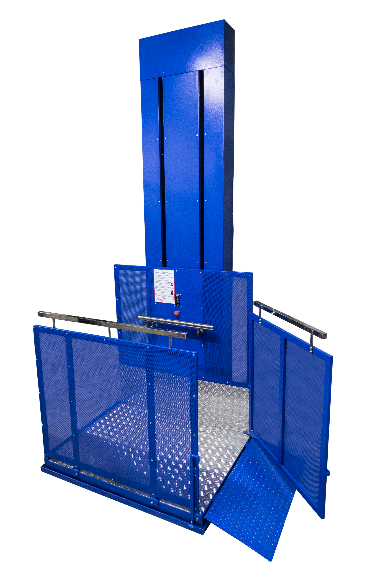 Тип приводаТип приводаТип приводаТип приводаВинт-гайкаВинт-гайкаСкорость подъема платформыСкорость подъема платформыСкорость подъема платформыСкорость подъема платформыДо 0,15 м/сДо 0,15 м/сМощностьМощностьМощностьМощностьДо 1,1 кВтДо 1,1 кВтКоличество остановокКоличество остановокКоличество остановокКоличество остановок22Температура окружающей средыТемпература окружающей средыТемпература окружающей средыТемпература окружающей средыОт -40 до +45 градусовОт -40 до +45 градусовЭл. питаниеЭл. питаниеЭл. питаниеЭл. питание220 В / 50 Гц220 В / 50 ГцВид управленияВид управленияКнопки управления на корпусе платформы. Кнопки «вызов»: на верхней / нижней площадках на металлических стойках.Кнопки управления на корпусе платформы. Кнопки «вызов»: на верхней / нижней площадках на металлических стойках.Кнопки управления на корпусе платформы. Кнопки «вызов»: на верхней / нижней площадках на металлических стойках.Кнопки управления на корпусе платформы. Кнопки «вызов»: на верхней / нижней площадках на металлических стойках.ДиспетчеризацияДиспетчеризацияУстройство на платформе голосовой связи с диспетчером. Выполнена подготовка для вывода сигнала об открытии дверцы шкафа управления, срабатывания аварийных концевиков и поддона безопасности на диспетчерский пункт.Устройство на платформе голосовой связи с диспетчером. Выполнена подготовка для вывода сигнала об открытии дверцы шкафа управления, срабатывания аварийных концевиков и поддона безопасности на диспетчерский пункт.Устройство на платформе голосовой связи с диспетчером. Выполнена подготовка для вывода сигнала об открытии дверцы шкафа управления, срабатывания аварийных концевиков и поддона безопасности на диспетчерский пункт.Устройство на платформе голосовой связи с диспетчером. Выполнена подготовка для вывода сигнала об открытии дверцы шкафа управления, срабатывания аварийных концевиков и поддона безопасности на диспетчерский пункт.                                                                       ЗАПОЛНИТЬ:                                                                       ЗАПОЛНИТЬ:                                                                       ЗАПОЛНИТЬ:                                                                       ЗАПОЛНИТЬ:                                                                       ЗАПОЛНИТЬ:                                                                       ЗАПОЛНИТЬ:                                                                       ЗАПОЛНИТЬ:                                                                       ЗАПОЛНИТЬ:                                                                       ЗАПОЛНИТЬ:Количество единиц оборудования, шт.Количество единиц оборудования, шт.Количество единиц оборудования, шт.Количество единиц оборудования, шт.Количество единиц оборудования, шт.Количество единиц оборудования, шт.Количество единиц оборудования, шт.Количество единиц оборудования, шт.Высота подъема, ммВысота подъема, ммВысота подъема, ммВысота подъема, ммВысота подъема, ммВысота подъема, ммВысота подъема, ммВысота подъема, ммКрепление приводной колонны.Крепление приводной колонны.Крепление приводной колонны.Крепление приводной колонны.Крепление приводной колонны.Крепление приводной колонны.К полуК полуКрепление приводной колонны.Крепление приводной колонны.Крепление приводной колонны.Крепление приводной колонны.Крепление приводной колонны.Крепление приводной колонны.К стене и полуК стене и полуРасположение приводной колонны (вид с нижней площадки). Можно выбрать по рисунку (1, 2, 3, 4, 5, 6).Расположение приводной колонны (вид с нижней площадки). Можно выбрать по рисунку (1, 2, 3, 4, 5, 6).Расположение приводной колонны (вид с нижней площадки). Можно выбрать по рисунку (1, 2, 3, 4, 5, 6).Расположение приводной колонны (вид с нижней площадки). Можно выбрать по рисунку (1, 2, 3, 4, 5, 6).Расположение приводной колонны (вид с нижней площадки). Можно выбрать по рисунку (1, 2, 3, 4, 5, 6).Расположение приводной колонны (вид с нижней площадки). Можно выбрать по рисунку (1, 2, 3, 4, 5, 6).СлеваСлеваРасположение приводной колонны (вид с нижней площадки). Можно выбрать по рисунку (1, 2, 3, 4, 5, 6).Расположение приводной колонны (вид с нижней площадки). Можно выбрать по рисунку (1, 2, 3, 4, 5, 6).Расположение приводной колонны (вид с нижней площадки). Можно выбрать по рисунку (1, 2, 3, 4, 5, 6).Расположение приводной колонны (вид с нижней площадки). Можно выбрать по рисунку (1, 2, 3, 4, 5, 6).Расположение приводной колонны (вид с нижней площадки). Можно выбрать по рисунку (1, 2, 3, 4, 5, 6).Расположение приводной колонны (вид с нижней площадки). Можно выбрать по рисунку (1, 2, 3, 4, 5, 6).СправаСправаТип платформы: проходная или угловая под углом 90⁰. Можно выбрать по рисунку (1, 2, 3, 4, 5, 6).Тип платформы: проходная или угловая под углом 90⁰. Можно выбрать по рисунку (1, 2, 3, 4, 5, 6).Тип платформы: проходная или угловая под углом 90⁰. Можно выбрать по рисунку (1, 2, 3, 4, 5, 6).Тип платформы: проходная или угловая под углом 90⁰. Можно выбрать по рисунку (1, 2, 3, 4, 5, 6).Тип платформы: проходная или угловая под углом 90⁰. Можно выбрать по рисунку (1, 2, 3, 4, 5, 6).Тип платформы: проходная или угловая под углом 90⁰. Можно выбрать по рисунку (1, 2, 3, 4, 5, 6).ПроходнаяПроходнаяТип платформы: проходная или угловая под углом 90⁰. Можно выбрать по рисунку (1, 2, 3, 4, 5, 6).Тип платформы: проходная или угловая под углом 90⁰. Можно выбрать по рисунку (1, 2, 3, 4, 5, 6).Тип платформы: проходная или угловая под углом 90⁰. Можно выбрать по рисунку (1, 2, 3, 4, 5, 6).Тип платформы: проходная или угловая под углом 90⁰. Можно выбрать по рисунку (1, 2, 3, 4, 5, 6).Тип платформы: проходная или угловая под углом 90⁰. Можно выбрать по рисунку (1, 2, 3, 4, 5, 6).Тип платформы: проходная или угловая под углом 90⁰. Можно выбрать по рисунку (1, 2, 3, 4, 5, 6).УгловаяУгловаяРазмеры и грузоподъемность платформыДля инвалида в кресле-коляскеДля инвалида в кресле-коляскеДля инвалида в кресле-коляскеДля инвалида в кресле-коляскеДля инвалида в кресле-коляске1250х900 мм до 250 кг1250х900 мм до 250 кгРазмеры и грузоподъемность платформыДля инвалида в кресле-коляске с сопровождающим, располагающимся сзадиДля инвалида в кресле-коляске с сопровождающим, располагающимся сзадиДля инвалида в кресле-коляске с сопровождающим, располагающимся сзадиДля инвалида в кресле-коляске с сопровождающим, располагающимся сзадиДля инвалида в кресле-коляске с сопровождающим, располагающимся сзади1600х900 мм до 350 кг1600х900 мм до 350 кгРазмеры и грузоподъемность платформыДля инвалида в кресле-коляске с сопровождающим, располагающимся сбокуДля инвалида в кресле-коляске с сопровождающим, располагающимся сбокуДля инвалида в кресле-коляске с сопровождающим, располагающимся сбокуДля инвалида в кресле-коляске с сопровождающим, располагающимся сбокуДля инвалида в кресле-коляске с сопровождающим, располагающимся сбоку1400х1100 мм до 350 кг1400х1100 мм до 350 кгМесто установки подъемника: Уличное/в помещенииМесто установки подъемника: Уличное/в помещенииМесто установки подъемника: Уличное/в помещенииМесто установки подъемника: Уличное/в помещенииМесто установки подъемника: Уличное/в помещенииМесто установки подъемника: Уличное/в помещенииМесто установки подъемника: Уличное/в помещенииМесто установки подъемника: Уличное/в помещенииРасположение шкафа управления подъемной платформы (размер 500х400х220 мм)Расположение шкафа управления подъемной платформы (размер 500х400х220 мм)Расположение шкафа управления подъемной платформы (размер 500х400х220 мм)Расположение шкафа управления подъемной платформы (размер 500х400х220 мм)В помещении или на улице (t выше -100C)В помещении или на улице (t выше -100C)В помещении или на улице (t выше -100C)В помещении или на улице (t выше -100C)Расположение шкафа управления подъемной платформы (размер 500х400х220 мм)Расположение шкафа управления подъемной платформы (размер 500х400х220 мм)Расположение шкафа управления подъемной платформы (размер 500х400х220 мм)Расположение шкафа управления подъемной платформы (размер 500х400х220 мм)На улице (t ниже -100C)На улице (t ниже -100C)На улице (t ниже -100C)На улице (t ниже -100C)Материал корпуса: металл с порошковым покрытием. Цвет:Материал корпуса: металл с порошковым покрытием. Цвет:Материал корпуса: металл с порошковым покрытием. Цвет:Материал корпуса: металл с порошковым покрытием. Цвет:Коричневый RAL 8017Коричневый RAL 8017Коричневый RAL 8017Коричневый RAL 8017Материал корпуса: металл с порошковым покрытием. Цвет:Материал корпуса: металл с порошковым покрытием. Цвет:Материал корпуса: металл с порошковым покрытием. Цвет:Материал корпуса: металл с порошковым покрытием. Цвет:Другой вариант (указать RAL)Другой вариант (указать RAL)Другой вариант (указать RAL)Другой вариант (указать RAL)Дополнительное оборудование:Дополнительное оборудование:Дополнительное оборудование:Дополнительное оборудование:Дополнительное оборудование:Дополнительное оборудование:Дополнительное оборудование:Дополнительное оборудование:Дополнительное оборудование:Металлическая калитка с механическим замком на верхней площадке (да/нет)Металлическая калитка с механическим замком на верхней площадке (да/нет)Металлическая калитка с механическим замком на верхней площадке (да/нет)Металлическая калитка с механическим замком на верхней площадке (да/нет)Металлическая калитка с механическим замком на верхней площадке (да/нет)Металлическая калитка с механическим замком на верхней площадке (да/нет)Металлическая калитка с механическим замком на верхней площадке (да/нет)Металлическая калитка с механическим замком на верхней площадке (да/нет)Направление открывания калитки. Указать: левая или правая (если смотреть с верхней площадки на подъемник). Можно выбрать по рисунку (7, 8).Направление открывания калитки. Указать: левая или правая (если смотреть с верхней площадки на подъемник). Можно выбрать по рисунку (7, 8).Направление открывания калитки. Указать: левая или правая (если смотреть с верхней площадки на подъемник). Можно выбрать по рисунку (7, 8).Направление открывания калитки. Указать: левая или правая (если смотреть с верхней площадки на подъемник). Можно выбрать по рисунку (7, 8).Направление открывания калитки. Указать: левая или правая (если смотреть с верхней площадки на подъемник). Можно выбрать по рисунку (7, 8).Направление открывания калитки. Указать: левая или правая (если смотреть с верхней площадки на подъемник). Можно выбрать по рисунку (7, 8).Направление открывания калитки. Указать: левая или правая (если смотреть с верхней площадки на подъемник). Можно выбрать по рисунку (7, 8).Направление открывания калитки. Указать: левая или правая (если смотреть с верхней площадки на подъемник). Можно выбрать по рисунку (7, 8).Размер проема для калитки на площадке:Размер проема для калитки на площадке:Стандартный (под проем Х=1050 мм)Стандартный (под проем Х=1050 мм)Стандартный (под проем Х=1050 мм)Стандартный (под проем Х=1050 мм)Стандартный (под проем Х=1050 мм)Стандартный (под проем Х=1050 мм)Размер проема для калитки на площадке:Размер проема для калитки на площадке:Нестандартный (указать ширину проема X (см. рис. 7, 8)Нестандартный (указать ширину проема X (см. рис. 7, 8)Нестандартный (указать ширину проема X (см. рис. 7, 8)Нестандартный (указать ширину проема X (см. рис. 7, 8)Нестандартный (указать ширину проема X (см. рис. 7, 8)Нестандартный (указать ширину проема X (см. рис. 7, 8)Термошкаф (шкаф управления с подогревом). Рекомендуется при установке шкафа управления на улице (t ниже -100C). Размер 600х500х220) (да/нет)Термошкаф (шкаф управления с подогревом). Рекомендуется при установке шкафа управления на улице (t ниже -100C). Размер 600х500х220) (да/нет)Термошкаф (шкаф управления с подогревом). Рекомендуется при установке шкафа управления на улице (t ниже -100C). Размер 600х500х220) (да/нет)Термошкаф (шкаф управления с подогревом). Рекомендуется при установке шкафа управления на улице (t ниже -100C). Размер 600х500х220) (да/нет)Термошкаф (шкаф управления с подогревом). Рекомендуется при установке шкафа управления на улице (t ниже -100C). Размер 600х500х220) (да/нет)Термошкаф (шкаф управления с подогревом). Рекомендуется при установке шкафа управления на улице (t ниже -100C). Размер 600х500х220) (да/нет)Термошкаф (шкаф управления с подогревом). Рекомендуется при установке шкафа управления на улице (t ниже -100C). Размер 600х500х220) (да/нет)Термошкаф (шкаф управления с подогревом). Рекомендуется при установке шкафа управления на улице (t ниже -100C). Размер 600х500х220) (да/нет)Навес от осадков (да/нет)Навес от осадков (да/нет)Навес от осадков (да/нет)Навес от осадков (да/нет)Навес от осадков (да/нет)Навес от осадков (да/нет)Навес от осадков (да/нет)Навес от осадков (да/нет)Дистанционный пульт управления (да/нет)Дистанционный пульт управления (да/нет)Дистанционный пульт управления (да/нет)Дистанционный пульт управления (да/нет)Дистанционный пульт управления (да/нет)Дистанционный пульт управления (да/нет)Дистанционный пульт управления (да/нет)Дистанционный пульт управления (да/нет)